 MSAPMSUP102A: Communicate in the workplace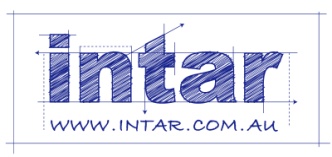 Summary of evidencePractical demonstrationsThe assessor should tick the appropriate boxes below to confirm that that the candidate has physically demonstrated each of the performance requirements described. Where a candidate does not satisfactorily demonstrate one or more of these criteria, the assessor should mark the corresponding box with a cross, and provide further comments underneath in the ‘Assessor’s comments’ section. This checklist of ‘General performance evidence’ is adapted from the elements and performance criteria listed in the unit of competency.Third party sign-offThe candidate’s workplace supervisor or line manager should tick the boxes below to verify that the candidate has consistently demonstrated these performance criteria over a period of time and in a range of contexts. If any of the performance criteria have not been properly demonstrated, the supervisor should discuss the matter with the assessor and decide on an appropriate course of action. This checklist is adapted from the ‘Critical aspects for assessment’ section in the ‘Evidence guide’ for the unit of competency. Recognition of prior learningThe assessor should list any recognition of prior learning (RPL) evidence that has been used to support a judgement of competency in this unit. Evidence may include previous training, accreditations, work experience or other pursuits where the candidate has gained relevant skills or knowledge. The assessor must sight all original documents or certified copies being presented as evidence, and keep a copy on file with this assessment tool. Candidate’s nameContactAssessor’s nameContactSupervisor’s nameContact‘Communication and teams’ workbook – satisfactorily completed‘Communication and teams’ workbook – satisfactorily completed‘Communication and teams’ workbook – satisfactorily completed‘Communication and teams’ workbook – satisfactorily completedLearning activitiesYesAssignmentYesSection 1: Communicating with othersCommunicating with othersSection 2: Working in teamsCommunicating with othersOther evidence (see following pages for details)SatisfactoryPractical demonstrations – specific criteria and general performance evidenceThird party sign-off – confirming the candidate’s consistent on-the-job performanceRPL evidence – listing previous accreditations, portfolios or other RPL evidence Assessment resultCompetent                           Not yet competent  Statement: I agree that I was ready to be assessed and the assessment process was explained to meStatement: I agree that I was ready to be assessed and the assessment process was explained to meStatement: I agree that I was ready to be assessed and the assessment process was explained to meStatement: I agree that I was ready to be assessed and the assessment process was explained to meCandidate’s signatureDateAssessor’s commentsAssessor’s commentsAssessor’s commentsAssessor’s commentsAssessed in conjunction with: MSAPMSUP106A: Work in a team  	Yes       No Assessed in conjunction with: MSAPMSUP106A: Work in a team  	Yes       No Assessed in conjunction with: MSAPMSUP106A: Work in a team  	Yes       No Assessed in conjunction with: MSAPMSUP106A: Work in a team  	Yes       No Assessor’s signatureDateGeneral performance evidence – the candidate has demonstrated their ability to:ConfirmedConfirm the meaning of messages to ensure they have been understood correctlyAccurately record messagesRelay messages accurately to appropriate people within the designated timeframeTake appropriate action after receiving messagesAcknowledge requests for information, access the information from appropriate sources and relay the information to appropriate people or workplace sectionsSelect appropriate forms and assemble the required informationComplete forms accurately and submit them according to workplace proceduresAssessor’s commentsDate/s: 	Location/s:Description:Performance evidence – Supervisor’s statement: I acknowledge that the candidate has confirmed their competence in the workplace by demonstrating their ability to:ConfirmedProvide and receive information in an efficient, effective, courteous and timely mannerProvide information both verbally and in writing, in accordance with workplace requirementsApply approved procedures to workplace activitiesSupervisor’s comments (including period of observation in the workplace)Supervisor’s comments (including period of observation in the workplace)Supervisor’s comments (including period of observation in the workplace)Supervisor’s comments (including period of observation in the workplace)Supervisor’s signatureDateRPL evidence presented